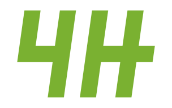 TYÖHAKEMUS 2020Nimi:______________________________________________________________________________Syntymäaika:____________________________________ Ikä:________________________________Osoite:_____________________________________________________________________________Postinumero ja postitoimipaikka ________________________________________________________Puhelin:____________________________________________________________________________Sähköposti:_________________________________________________________________________Koulutus (koulu):____________________________________________________________________________________________________________________________________________________________________Aikaisempi työkokemus:___________________________________________________________________________________________________________________________________________________________________Mihin aikaan keväästä/kesästä voit ottaa töitä vastaan?______________________________________________________________________________________________________________________________________________________________________________________________________________________________________________________Toiveet:______________________________________________________________________________________________________________________________________________________________________________________________________________________________________________________Rajoitteet (allergiat yms.) tai työt joita et voi ottaa vastaan:______________________________________________________________________________________________________________________________________________________________________________________________________________________________________________________Onko mahdollista käyttää kodin ruohonleikkuria nurmikonleikkuuseen (korvausta vastaan)?Kyllä  EiAjokortti:     On          Ei ole Onko käytössäsi auto?        Kyllä       EiMuu kulkuneuvo?______________________________________________________Päiväys ja allekirjoitus:_______________________________________________________________Palautus 31.5.2020 mennessä Jämsän 4H:lle. ( PS. Suurin osa töistä jaetaan maalis- huhtikuulla joten hakemus kannattaa palauttaa hyvissä ajoin.)